Publicado en Madrid el 18/10/2018 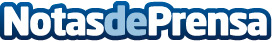 Chatbot Chocolate y ECIJA han elaborado la ‘Guía legal Chatbots:  Aspectos Jurídicos y de mercado’ Chatbot Chocolate y ECIJA han elaborado un informe en el que analizan los requerimientos jurídicos que se debe tener en cuenta antes de crear un chatbotDatos de contacto:RedacciónNota de prensa publicada en: https://www.notasdeprensa.es/chatbot-chocolate-y-ecija-han-elaborado-la Categorias: Nacional Derecho Inteligencia Artificial y Robótica E-Commerce Recursos humanos http://www.notasdeprensa.es